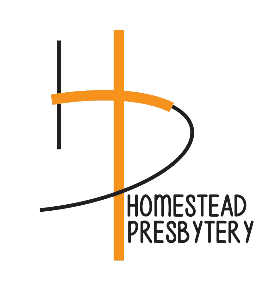 Partners in Mission for ChristREMITTANCE FORMChurch:________________________________	PIN:______________	Date:___________Address:_______________________________	City,State,Zip__________________________Enclosed is/are:Unified Mission contribution in the amount of:				$___________________Directed Mission total: (Please itemize on back)			$___________________Special Offerings:One Great Hour of Sharing						$___________________Pentecost (Congregation retains 40%)				$___________________Global Witness –Peace Making (Congregation retains 25%)	$___________________Christmas Joy							$___________________Other Gift:________________________________________________		$___________________________________________________________________		$___________________Per Capita (Apportionment)						$___________________TOTAL REMITTANCE (Total of items 1-5)				$___________________Submitted by:_______________________________		Please note any contact information changes here:Phone:____________________________________		___________________________________________e-Mail:____________________________________		___________________________________________:Please make the check payable to:                Homestead PresbyteryPlease mail the check and this form to:
         Synod of Lakes & Prairies
          2115 Cliff Drive
          Eagan, MN  55122-3327 